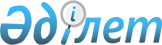 К.Қ.Мәсімовті Қазақстан Республикасы Ұлттық қауіпсіздік комитетінің Төрағасы қызметіне тағайындау туралыҚазақстан Республикасы Президентінің 2019 жылғы 12 маусымдағы № 7 Жарлығы
      Кəрім Қажымқанұлы Мəсімов Қазақстан Республикасы Ұлттық қауіпсіздік комитетінің Төрағасы болып тағайындалсын.
					© 2012. Қазақстан Республикасы Әділет министрлігінің «Қазақстан Республикасының Заңнама және құқықтық ақпарат институты» ШЖҚ РМК
				
      Қазақстан Республикасының
Президенті

Қ.ТОҚАЕВ
